Территория Марксовского муниципального районазаключается в границах, закрепленных действующимадминистративно-территориальным делением, является неотъемлемой частью Саратовской области. В соответствии с Законом Саратовской области от 27 декабря 2004 года  № 97-ЗСО «О муниципальных образованиях, входящих в состав Марксовского муниципального района» в состав Марксовского муниципального района входят:Муниципальное образование город Маркс  - со статусом городского поселения.Зоркинское муниципальное образование  - со статусом сельского поселения. В состав образования входят:с. Зоркино,  с. Васильевка, с. Волково, с. Воротаевка, с. Георгиевка, с. Золотовка, п. Колос, с. Михайловка,с. Новая жизнь, с. Семеновка, п. Сухой, с. Ястребовка.Кировское  муниципальное образование -  со статусом сельского поселения. В состав образования входят:с. Кировское, п. Водопьяновка, с. Калининское, с. Полековское, с. Пугачевка, с. Степное, с. Фурманово.Липовское муниципальное образование -  со статусом сельского поселения. В состав образования входят:с. Липовка, с. Бобово, с. Вознесенка, с. Заря, с. Ильичевка, п. им. Тельмана, с. Красная Звезда, п. Солнечный,с. Чкаловка, с. Яблоня.Осиновское муниципальное образование -  со статусом сельского поселения. В состав образования входят:п. Осиновский, с. Березовка, с. Бородаевка, с. Каменка, с. Новосельское, с. Филипповка, п. Чапаевка.Подлесновское муниципальное образование -  со статусом сельского поселения. В состав образования входят:с. Подлесное, с. Александровка, с. Баскатовка, с. Буерак, п. Звезда, с. Караман, п. Кривовское, с. Орловское,  с. Павловка, с. Рязановка, с. Сосновка.Приволжское муниципальное образование -  со статусом сельского поселения. В состав образования входят:с. Приволжское, с. Андреевка, с. Бобровка, п. Восток, с. Звонаревка, с. Красная Поляна, с. Луговское, с. Павловка, с.Раскатово, с. Фурмановка.Марксовский район по своему организационно-правовому статусу является муниципальным образованием, созданным в соответствии с волеизъявлением жителей города Маркса и сел, входящих в Марксовский район в результате референдума от 22 декабря 1996 года.Муниципальное образование включает в себя одно городское поселение и шесть сельских.Во всех муниципальных образованиях сформированы законодательные и исполнительные органы местного самоуправления, в соответствии с Законом Саратовской области «О местном самоуправлении в Саратовской области» и Уставами Марксовского муниципального района, городского и сельских поселений.Устав Марксовского района принят на референдуме 22 декабря 1996 года.  Собранием  муниципального района в него неоднократно  вносились  изменения и дополнения.В соответствии с Федеральным законом «Об общих принципах местного самоуправления в Российской Федерации» № 131-ФЗ от 06.10.2003 года и Законом Саратовской области от 27.09.2005 года «О порядке решения вопросов местного значения поселений на территории Саратовской области в 2007году» на органы местного самоуправления возложены  определенные полномочия по управлению поселениями. Структура, порядок организации и деятельности администраций муниципальных образований  определяются решениями соответствующих Советов депутатов. Полномочия органов местного самоуправления Марксовского муниципального района распространяются на городские, сельские и межселенные территории, земли сельскохозяйственных и промышленных предприятий в пределах прав, закрепленных действующим законодательством Российской Федерации и Саратовской  области. Административным центром Марксовского муниципального района  является город Маркс.Истоки Марксовского района относятся к XVIII столетию, когда по Указу императрицы Екатерины II на берегу  реки Волги стали селиться немцы, голландцы, австрийцы. В 1765 году основан город Екатериненштадт. Исконным    занятием населения было земледелие - выращивание зерна, табака, картофеля и переработка сельхозпродукции. Развивались промыслы, ремесла, торговля. К концу XIX века зародилось промышленное производство. Начали  работать фабрики по производству сельхозорудий, табачная и шерстеваляльные; кирпичный, кожевенный, лесопильный заводы.В городе было четыре церкви, Центральное училище, банк, построена больница, несколько школ, в том числе и музыкальная, создана типография, открылись два театра и т. д.Дата образования района в настоящих границах - март . Марксовским район стал называться в конце 41 - начале 42 гг.Город и район получили свое  развитие во время существования Автономной немецкой республики. Тяжелым испытанием для населения были годы Великой Отечественной войны, период восстановления народного хозяйства. Более значительное развитие город и район получил в 70-е годы, в годы широкого развития строительства мелиоративных систем, создания крупных хозяйств на орошаемых землях. В настоящее время  Марксовский район представляет собой крупный промышленный и аграрный комплекс.Марксовский район расположен в левобережной зоне  Среднего Поволжья, граничит с районами: Энгельсским, Балаковским, Ершовским, Федоровским, Вольским, Советским, Воскресенским.Площадь района в административных границах составляет 2910 км2.Количество сел – 57Расстояние от районного центра до г. Саратова - .Землепользование Марксовского района относится к северной под зоне сухих степей Заволжья. Почвообразовательный процесс протекает по степному типу с образованием темно-каштановых почв. На территории района выделены следующие систематические группы почв:Темно - каштановые террасовые почвы различного механического состава.Лугово-каштановые почвы, имеющие преимущественно комплексное распространение.Лугово-лиманные почвы, залегающие в комплексе с темно-каштановыми террасовыми почвамиПойменные влажно-луговые слоистые почвы.Солонцы каштановые, имеющие комплексное распространение с темно-каштановыми террасовыми почвами.Иловато-болотные и лугово-болотные почвы степей.7.    Комплекс смытых и намытых почв балок, а также обнажения почвообразующих пород.Средняя годовая температура по многолетним данным составляет 5.3 - 5.7 градусов. Средняя температура самого холодного месяца (февраль) – 6,6 град., самого жаркого (июля) +25,2 град. Температура ниже нуля отмечается с ноября по апрель. Переход от холода к теплу в весенний период очень быстрый, что вызывает необходимость завершения весенне-полевых работ в предельно сжатые сроки. Возобновление вегетации озимых культур и многолетних трав связано с устойчивым переходом среднесуточной температуры + 5 град. С. Начало вегетации отмечается 13-14 апреля и длится 155 - 175 дней до 29 сентября - 1 октября.Термические ресурсы превышают потребность в тепле всех зерновых культур - сумма активных температур (свыше 10 град. С) составляет 2800-2900 градусов С., средняя продолжительность безморозного периода 157-163 дня.Наступление первого заморозка в среднем отмечается 20-25 октября, последнего - 25 марта – 1 апреля. Однако, в отдельные годы последние весенние заморозки возможны до конца мая, а ранние - осенние в первой декаде сентября, оттаивание в начале апреля; глубина промерзания почвы в декабре - ., в январе - ., в феврале - ., марте – . Наступление мягкопластичного состояния почвы (спелость) в среднем отмечается 6 апреля.Среднегодовое количество осадков 495-, но годовые суммы осадков подвержены резким колебаниям.На теплый период приходится большая часть осадков –320-325, из них:  выпадает в период с температурой выше 10 градусов.Летом осадки имеют характер ливней, слабо впитывающихся в почву. Кроме того, высокие летние температуры и падение относительной влажности воздуха в дневные часы до 38-40% способствуют непроизвольному расходованию почвенной влаги.ЛЕСНЫЕ РЕСУРСЫПлощадь лесных угодий составляет .ВОДНЫЕ РЕСУРСЫПлощадь водных угодий составляет .Структура распределения земельной площади Основные показатели окружающей средыПредприятия, представляющие угрозу окружающей среде.Основные демографические показатели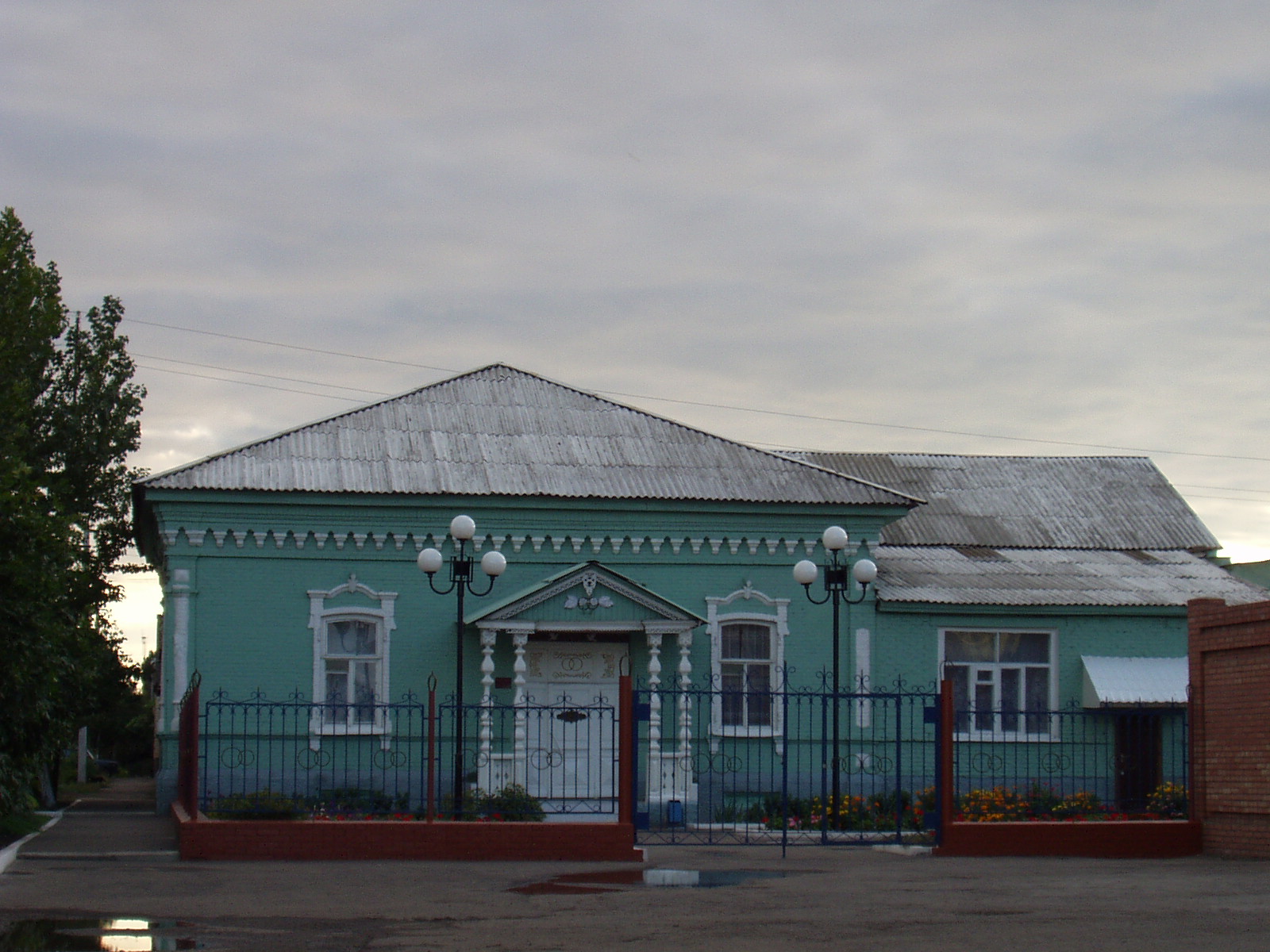 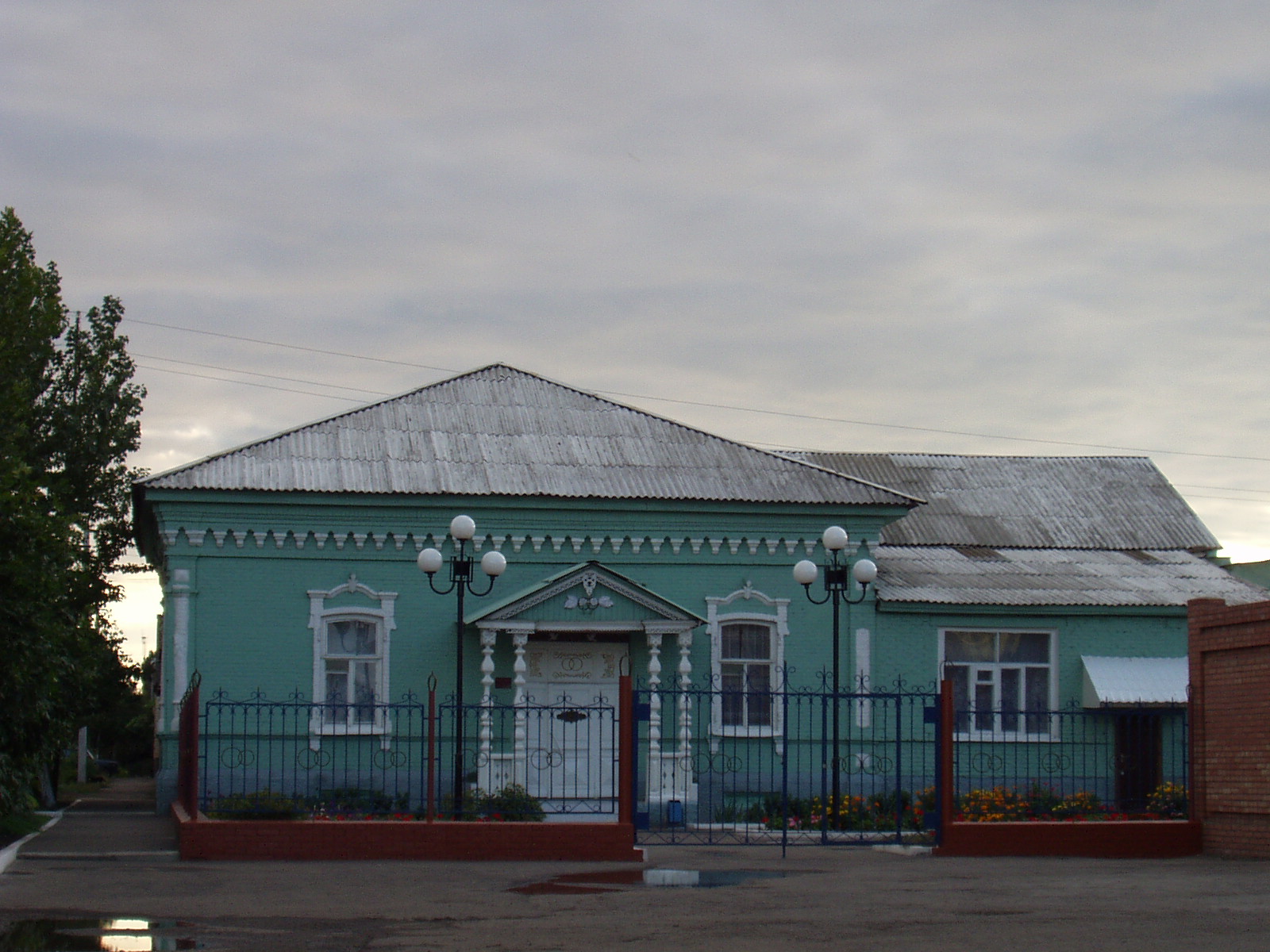 Основные демографические показателиСоциальная защита населенияСредняя заработная плата  по видам экономической деятельности (по крупным и средним организациям)Численность учебных заведений и детских дошкольных учреждений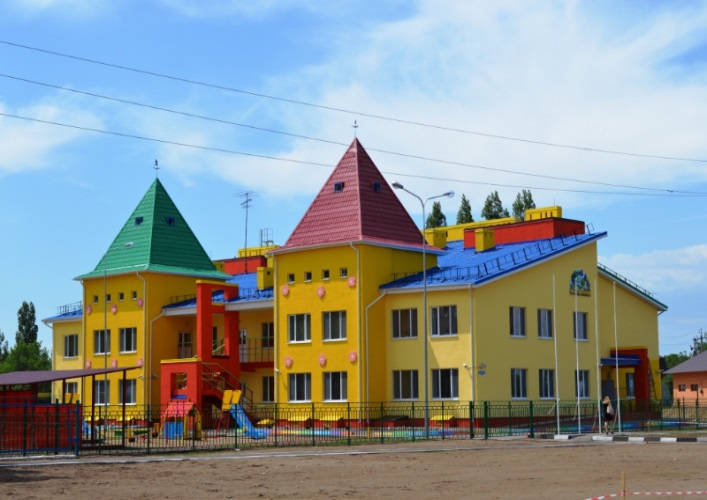 Количество кружков и спортивных секций - 801, с числом занятых в них детей – 5155.Социальные показатели детских дошкольных учреждений и школ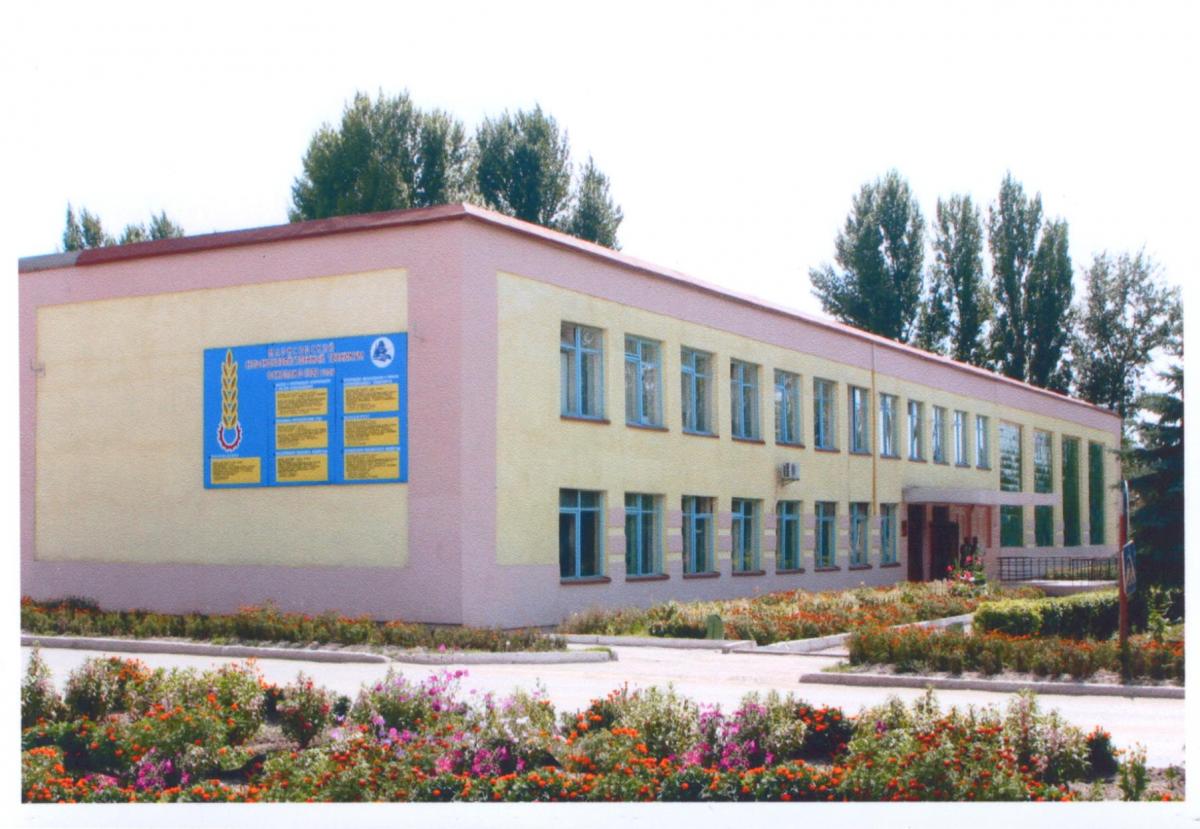 Численность  учащихся  и  студентов  ВУЗов  и  СПУЗов  г. Саратова(выпускников  г. Маркса  и  Марксовского  района)Численность учащихся общеобразовательных учебных заведенийКоличество домов-интернатов, детских домов, домов ребенка и число мест в нихОбеспеченность школами и дошкольными учреждениями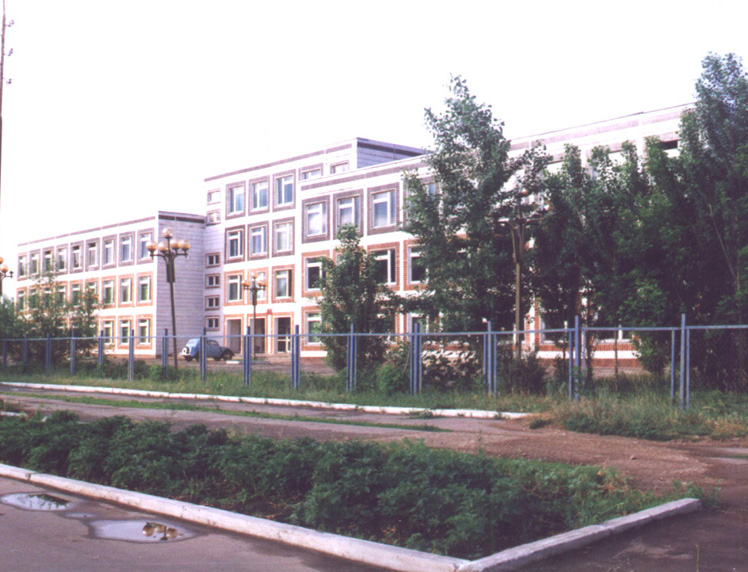 Культурно-просветительские учрежденияВ школах искусств дополнительное образование получают 854 детей: на отделениях хореографии – 188, фортепианном – 154, народных инструментов – 131, духовых и ударных инструментах – 49, художественном – 135, декоративно-прикладного искусства – 39, струнных инструментов – 34, фольклорное - 47,  прочие – 124.ЗдравоохранениеОсновные показатели здравоохранения Показатели здравоохраненияСтруктура жилищного фонда района, тыс. кв. м.Характеристика жилищного фонда района Основные экономические показатели коммунального хозяйства Благоустройство территории районаТеплоснабжениеВодоснабжение и канализацияЭлектроснабжение* сведения предоставлены ОАО «Облкоммунэнерго»Газоснабжение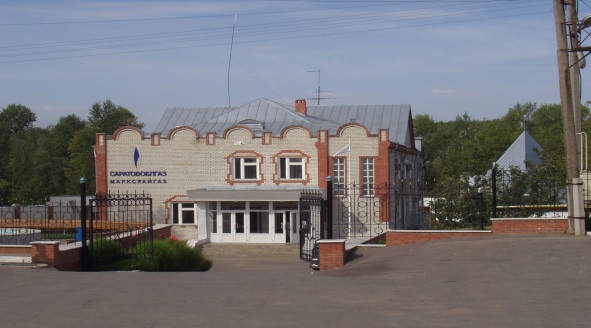 Развитие физкультуры и спортаВ рядах Российской Армии на 01.01.2019 г. проходят службу 206 человека.ПравопорядокЧисленность безработныхСредняя  численность  работников по крупным и средним организациям – всего(без внешних совместителей)В городе действуют несколько крупных и средних промышленных предприятий – по переработке масла семян подсолнечника - ООО «Товарное хозяйство», пивоваренный – ОАО  «Пивзавод – Марксовский», ОАО «Маслодел» и другие.Отраслевая структура отгрузки обрабатывающих производств.Производство основных видов сельскохозяйственной продукции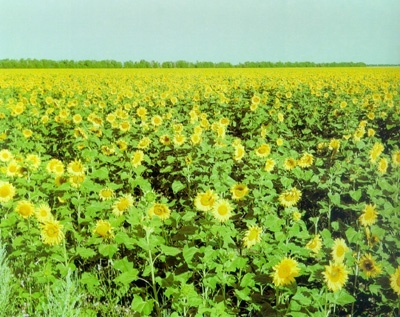 Производство продукции по крупным и средним предприятиям  пищевой и перерабатывающей промышленности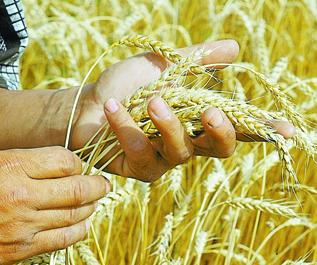 Динамика  объема реализации  продукции  сельского  хозяйства	За 2018 год сельскохозяйственными организациями района отгружено по всем каналам реализации 1554,4 т. скота и птицы (в живой массе), что составляет 110,7 % к 01.01.2018 года; 58311,5 т. молока (111,4 %); 31164,6 т. зерновых и зернобобовых культур (63,2%).Продуктивность скота и птицы по с/х предприятиям.Структура сельхозпроизводителей (с учетом малых предприятий)Основные показатели деятельности автотранспорта.Наличие автотранспортаСтруктура розничного товарооборота (тыс. руб.)На территории района функционируют:- 439 магазинов, 12 киосков и павильонов, 59 предприятий общественного питания, 95 предприятий бытового обслуживания, 1 рынок, 5 предприятий оптовой и мелкооптовой торговли, 20 аптек.Из общего количества магазинов 305 приходится на город и 134 – на село. Из 439 магазинов продовольственных - 108,промышленных – 186, смешанных – 145. Реализуют алкогольную продукцию 165 магазинов.Распределение предприятий и организаций по организационно-правовым формамРаспределение предприятий и организаций по формам собственностиУдельный вес предприятий и организаций по формам собственностиНаибольший удельный вес занимают предприятия, находящиеся:- в частной собственности – 70,2%;- в муниципальной собственности – 20,2%;- в собственности общественных объединений – 5,1%;	- в государственной собственности – 3,7%;-  к прочим формам собственности относится – 0,8%.Распределение предприятий и организаций по видам экономической деятельностиДебиторско – кредиторская задолженность по отраслям народного хозяйства (тыс. руб.)Структура дебиторско – кредиторской задолженности (тыс. руб.)Основные показатели инвестиционной деятельностиСтруктура средств по источникам финансирования Исполнение местного бюджета (тыс. руб.)Основные социально-экономические показателиразвития малого предпринимательстваПОЛИТИЧЕСКОЕ УСТРОЙСТВОТЕРРИТОРИАЛЬНО-ГЕОГРАФИЧЕСКОЕ ПОЛОЖЕНИЕ МУНИЦИПАЛЬНОГО ОБРАЗОВАНИЯПоказателитыс. гаОбщая площадь земель, из нее:290,81. Площадь с/х угодий – всего251,3в том числе:пашня191,1из нее посевная площадь143,3многолетние насаждения0,8сенокосы3,5пастбища43,52. Площадь лесов14,23. Земли водного фонда14,34. Земли населенных пунктов9,5Из общей площади земель на 01.01.19 г.– 290 800,00 га:- в собственности граждан – 135 579,73 га;-в государственной собственности – 94 021,94 га;- в муниципальной  собственности – 19 777,25 га;- в собственности юридических лиц – 41 421,08 га.Из общей площади земель на 01.01.19 г.– 290 800,00 га:- в собственности граждан – 135 579,73 га;-в государственной собственности – 94 021,94 га;- в муниципальной  собственности – 19 777,25 га;- в собственности юридических лиц – 41 421,08 га.ПоказателиЕд. измеренияНа 01.01.2019 гПлощадь экологически опасных территорийкв. км.3,8Валовой выброс загрязняющих веществ в атмосферу, всего в т. ч.тыс. т в год6,1от стационарных источников тыс. т в год0,6от передвижных источников (автотранспорта)тыс. т в год5,5Объем сброса сточных вод, всегомлн. м30,437в т. ч. в поверхностные водоемымлн. м30,42НаименованиеМесто расположенияНа водные объекты: ООО «Водоканал», ООО «НПФ «МОССАР»г. МарксНа атмосферный воздух: МУП «Тепловые сети», ОАО «Волгодизельаппарат»ООО «Пивзавод Марксовский», ОАО «Трансаммиак»г. МарксНа земельные ресурсы: полигон и свалки ТБО, нефтепровод НПС «Бородаевка»г. Маркс, с. Зоркино,                 с. ПодлесноеПоказателиНа 01.01.2019 г.Численность постоянного населения (тыс. чел.), в том числе63,0городского, тыс. чел.31,5сельского, тыс. чел.31,5Плотность населения, чел/кв. км22,0Численность пенсионеров, состоящих на учете в органах соц. обеспечения (чел.) – всего18 817в т.ч. – работающих пенсионеров, чел.3423- пенсионеров труда, чел.17 497из них - по старости, чел. 15 844- по инвалидности, чел.- по инвалидности, чел.630- по случаю потери кормильца, чел.- по случаю потери кормильца, чел.1023- пенсионеры- военнослужащие и члены их семей, чел.- пенсионеры- военнослужащие и члены их семей, чел.14 из них   - по инвалидности, чел. из них   - по инвалидности, чел.0- по случаю потери кормильца, чел.- по случаю потери кормильца, чел.14- чернобыльцы, чел.- чернобыльцы, чел.31Пенсионеры, получающие социальные пенсии, чел.Пенсионеры, получающие социальные пенсии, чел.1256Средний размер назначенных месячных пенсий, руб.Средний размер назначенных месячных пенсий, руб.11 873 руб. 63 коп.ПоказателиНа 01.01.2019 г.Число родившихся568Число умерших842Естественный прирост (убыль) населения-274Количество зарегистрированных браков318Количество зарегистрированных разводов225Средняя продолжительность жизни населения, в целом по району (число лет):69,1-мужчин63,9- женщин74,7ПоказателиНа01.01.18г.На01.01.19г.01.01.2019 в % к  01.01.2018 г.Численность граждан, получателей государственных ежемесячных пособий на ребенка, чел.4530356678,7Численность детей, на которых выплачивалось государственное ежемесячное пособие на ребенка (до 16-18 лет), чел.7034568780,9Участники ВОВ, принимавшие участие в боевых действиях, чел211466,7Труженики тыла, чел32923571,4Ветераны боевых действий на территории СССР и территории других государств, чел58043474,8Члены семей погибших (умерших) инвалидов войны, участников ВОВ и ветеранов боевых действий, чел.14312587,4Ветераны военной службы, чел.1039491,3Ветераны труда (включая ВТСО), чел.6719643995,8из них труженики тыла, чел31525581,0ФЗ «О реабилитации жертв политических репрессий», чел.27926093,2в том числе реабилитированные граждане, чел27825993,2ФЗ «О социальной защите граждан, подвергшихся воздействию радиации вследствие катастрофы на Чернобыльской АЭС» (включая граждан по другим ФЗ, приравненных к ним), чел.949398,9ПоказателиНа01.01.18 г.На01.01.18 г.На01.01.19 г.На01.01.19 г.01.01.2019 г. в % к 01.01.2018 г.01.01.2019 г. в % к 01.01.2018 г.в том числе ликвидаторы (включая ликвидаторов по другим ФЗ, приравненных к ним), чел.3838373797,497,4Указ Президента РФ «О предоставлении льгот бывшим несовершеннолетним узникам концлагерей, гетто и других мест принудительного содержания, созданных фашистами и их союзниками в период второй мировой войны», чел8888100,0100,0Инвалиды вследствие трудового увечья и профзаболевания, чел.4444434397,797,7Инвалиды вследствие общего заболевания, чел276527652555255592,492,4Инвалиды с детства (старше 18 лет), чел45945939539586,186,1«ребенок-инвалид» (до 18 лет, включая сирот), чел31631630030094,994,9Инвалиды ВОВ, инвалиды боевых действий (включая приравненных к ним), чел998888,988,9Участники ВОВ с группой инвалидности, чел1616131381,381,3Участники ВОВ, проходившие военную службу в годы войны в частях, не входящих в действующую армию, чел775571,471,4Инвалиды вследствие заболеваний, полученных в период прохождения военной службы, чел.2828262692,992,9Инвалиды вследствие радиационного воздействия, чел.13131313100,0100,0Выдано автомобилей, ед.--33--Выдано санаторно-курортных путевок ветеранам войны и труда и инвалидам, ед.19819816216281,881,8Выдано путевок детям, нуждающимся в особой заботе государства, ед.329329399399121,3121,3ПоказателиПоказателиНа01.01.18 гНа01.01.18 гНа01.01.19 гНа01.01.19 г01.01.2019 г. в % к 01.01.2018 г.01.01.2019 г. в % к 01.01.2018 г.Численность семей с несовершеннолетними детьми, ед.Численность семей с несовершеннолетними детьми, ед.857185718384838497,897,8в них детей, чел.в них детей, чел.1235912359115281152893,393,3Численность многодетных семей с несовершеннолетними детьми, ед.Численность многодетных семей с несовершеннолетними детьми, ед.831831887887106,7106,7в них детей, чел.в них детей, чел.2693269328792879106,9106,9из числа многодетных семей:             с 3 детьмииз числа многодетных семей:             с 3 детьми685685730730106,6106,6с 4 детьмис 4 детьми107107117117109,3109,3с 5 детьмис 5 детьми2828242485,785,7с 6 детьмис 6 детьми771111157,1157,1с 7 детьмис 7 детьми4455125,0125,0с 8 детьмис 8 детьми------Численность неполных семей с несовершеннолетними детьми (включая разведенных, вдовствующих и др.), ед.Численность неполных семей с несовершеннолетними детьми (включая разведенных, вдовствующих и др.), ед.154515451445144593,593,5в них детей, чел.в них детей, чел.321032103001300193,593,5из числа неполных семей с детьми:из числа неполных семей с детьми:- матери-одиночки, чел.- матери-одиночки, чел.91191176676684,184,1-в том числе несовершеннолетние, чел.-в том числе несовершеннолетние, чел.4477175,0175,0- отцы, воспитывающие несовершеннолетних детей без участия супруги- отцы, воспитывающие несовершеннолетних детей без участия супруги7474636385,185,1Численность семей с несовершеннолетними детьми- инвалидами, ед.Численность семей с несовершеннолетними детьми- инвалидами, ед.17717716216291,591,5в них детей- инвалидов, чел.в них детей- инвалидов, чел.18318317117193,493,4из них семей с детьми- инвалидами, количество семей с двумя и более детьми- инвалидами, ед.из них семей с детьми- инвалидами, количество семей с двумя и более детьми- инвалидами, ед.6699150,0150,0Численность опекунских семей с несовершеннолетними детьми, ед.Численность опекунских семей с несовершеннолетними детьми, ед.16216215415495,195,1в них опекаемых детей, чел.в них опекаемых детей, чел.22822821621694,794,7Вид экономическойдеятельностина 01.01.2019 г.01.01.2019 в  % к 01.01.2018 г.Сельское, лесное хозяйства, охота, рыболовство и рыбоводство24190,1102,8Добыча полезных ископаемыхотсут. данныеотсут. данныеОбрабатывающие производства22677,5106,3Обеспечение электрической энергией, газом и паром; кондиционирование воздуха23593,6107,3Торговля оптовая и розничная, ремонт автотранспортных средств и мотоциклов22161,2110,5Деятельность гостиниц и предприятий общественного питания19152,8105,7Деятельность финансовая и страховая30500,9101,5Деятельность профессиональная, научная и техническая19825,7107,9Социальное обеспечение33940,3106,4Образование20324,9109,2Здравоохранение23506,2119,9ПоказателиЕдиница измеренияна 01.01.2018г.на 01.01.2019г.01.01.2019 в % к 01.01.2018Охвачено детей дошкольными учреждениями%8586-Привлечено в детские дошкольные учреждения, детей, в т.ч.чел.817795,1- детей из социально незащищенных семейчел.2839139,3Число детей, обучающихся во вторую сменучел.00-Число детей, получающих школьное питаниечел.5971594999,6Охвачено детей, школьным питанием, в % от числа школьников%97,297,2-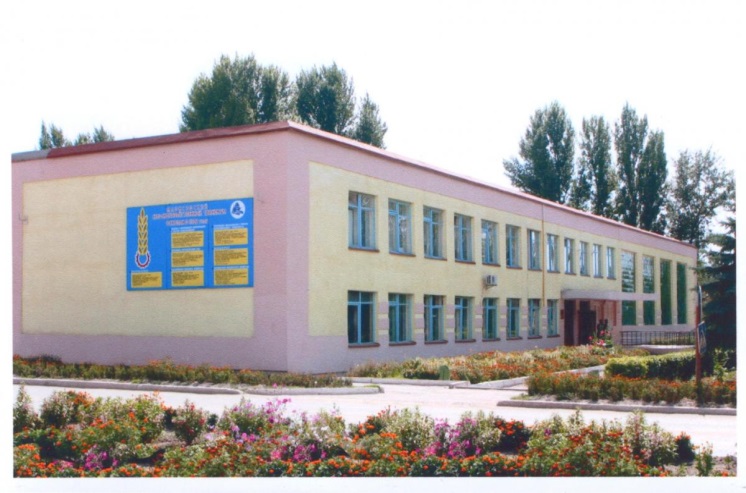 На территории Марксовского муниципального района действуют:2 представительства высших учебных заведений:- «Современная гуманитарная  академия» г. Москва;- «Саратовский государственный аграрный университет им. Н.И. Вавилова».4 среднеспециальных учебных заведения:- Марксовский Сельскохозяйственный техникум-филиал Саратовского государственного аграрного университета имени Н.И. Вавилова»;- Филиал ГАПОУ СО «Энгельский медицинский колледж Св. Луки (Войно-Ясенецкого)»;-Филиал ГПОУ «Саратовский областной колледж искусств»;-ГАПОУ СО «Марксовский политехнический колледж».Год выпуска из образовательногоучрежденияКурс обученияКурс обученияКурс обученияКурс обученияКурс обученияГод выпуска из образовательногоучрежденияY курсIY курс  III курсII курсI курсГод выпуска из образовательногоучреждения20142015201620172018Выпускников - всего городсело2191209923014783205137682241457924617472Поступили в ВУЗы151163147129182Поступили  в СПУЗы5146394747ПоказателиНа01.01.18 г.На01.01.19 г.01.01.2019 г. в % к 01.01.2018 г.В общеобразовательных школах6181612499,1в том числе:в дневных общеобразовательных школах, в т.ч.6181612499,1город3347331899,1сельская местность2834280699,0Охвачено детей мероприятиями отдыха и оздоровления в летний период, в % от общей численности детей и подростков20,423,4-Охвачено детей мероприятиями отдыха и оздоровления в летний период, чел.12431440115,8Сумма на мероприятия по отдыху и оздоровлению в летний период, тыс. руб.108168462,778,2Численность учителей51349195,7Численность учащихся студентов и преподавателей специализированных учебных заведенийЧисленность учащихся студентов и преподавателей специализированных учебных заведенийЧисленность учащихся студентов и преподавателей специализированных учебных заведенийЧисленность учащихся студентов и преподавателей специализированных учебных заведенийЧисленность учащихся студентов и преподавателей специализированных учебных заведенийПоказателиНа01.01.18 г.На 01.01.19 г.01.01.2019 г. в % к 01.01.2018 г.Численность студентов в средних специальных учебных заведениях и в профессиональных  училищах1432138396,6Численность преподавателей11810488,1ПоказателиПоказателиЕд. измеренияНа 01.01.19г.Число библиотек Число библиотек ед.36Книжный фонд в библиотекахКнижный фонд в библиотекахед.309449Число учреждений культурно-досугового типаЧисло учреждений культурно-досугового типаед.38Количество мест в клубных учреждениях, местКоличество мест в клубных учреждениях, местед.7500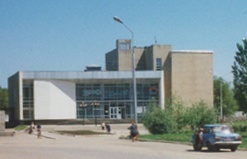 - проведено концертов и развлекательных программед.5122Кол-во музеев и постоянных выставокед.1/6Число посещений музеевчел12791Кол-во парков культуры и отдыхаед.1Количество кинотеатровед.1Количество кино  и видеоустановокед.0-посетило киносеансов чел.0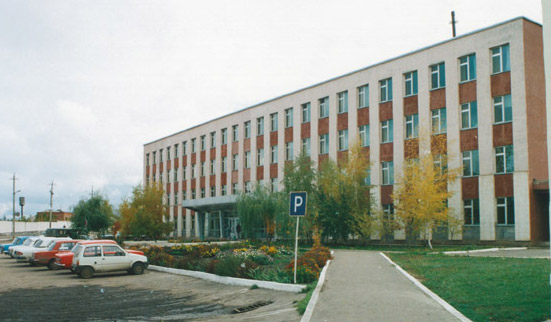 ПоказателиЕд. изм.На 01.01.19 г.Кол-во больниц и лечебных стационаров по фактуед.1Обеспеченность населения больничными койками по фактукоек на 10 тыс. чел.36,1Кол-во амбулаторно-поликлинических учрежденийед.4их мощность по фактупосещ. в смену1380Количество фельдшерско-акушерских пунктовед.35Их мощность по фактупосещ. в смену10Обеспеченность населения амбулаторно-поликлиническими участкамипосещ. в смену25по фактупо фактуна 10 тыс. чел.22,5Численность врачей всех специальностейЧисленность врачей всех специальностейчел.92Обеспеченность врачамиОбеспеченность врачамина 10 тыс. чел.14,3Численность среднего медицинского персоналаЧисленность среднего медицинского персоналачел.350Обеспеченность населения средним медицинским персоналомОбеспеченность населения средним медицинским персоналомна 10 тыс. чел.54,3ПоказателиЕд. измеренияНа 01.01.18 г.На 01.01.19 г.01.01.2019 г. в % к 01.01.2018 г.Младенческая смертность (на 1000 новорожденных)усл.ед.16,47,6 -Коэффициент младенческой смертности (на 1000 новорожденных)усл.ед.1213-Заболеваемость наркоманией, на 100 тыс. населенияусл. ед.1,53,1206,7Заболеваемость ВИЧ-инфекцией, на 100 тыс. населенияусл. ед.66,087,3132,3Заболеваемость туберкулезом, на 100 тыс. населенияусл.ед.47,153,9114,4Онкологическая заболеваемость, на 100 тыс. населенияусл.ед.330,3365,1110,5Показатели Ед. измер.На 01.01.19 г. Весь жилой фонд:тыс. кв. м.1674,8городской жилищный фондтыс. кв. м.816,1сельский жилищный фонд858,7Частный жилищный фонд 870,5Государственный жилищный фонд (ведомственный)0,5Муниципальный жилищный фонд17,9ПоказателиЕд. измер.На 01.01.19 г. Жилищный фондтыс. кв. м.1674,8Ветхий жилой фондтыс. кв. м.Благоустройство жилищного фонда (общая площадь):   - водопроводом1352,1   - канализацией1334,5   - центральным отоплением (АГВ)788,1   - ванными (душем)1450,4   - газом1666,4   - горячим водоснабжением-ПоказателиЕд. измеренияна 01.01.2019 г.Общая протяженность дорогкм894,8в том числе с твердым покрытиемкм710,2ПоказателиЕд. измерения на 01.01.2019 г.Мощность котельных Гкал/час134,67Количество котельныхшт.49Отпущено тепла населениютыс. Гкал.76,54Произведено теплатыс. Гкал.122,314Протяженность тепловых сетейкм.45,8   - МО г. Маркс26,8   - Марксовский район19,0ПоказателиЕд. измеренияна 01.01.2019 г.Установленная мощность водопроводовтыс. куб. м/сутки4,7Одиночное протяжение уличной сетикм70Мощность очистных сооружений – всего:тыс. куб.м. в год-Подано воды в сеть тыс. куб.м.1464,41Отпущено воды всем потребителямтыс. куб.м.1241,79в том числе населениютыс. куб.м.996,31Коммунально-бытовое водопотребление на жителялитр/ сутки107,96Пропущено сточных вод через очистные сооружения (без ливневок)тыс. куб.м.-Показателиед. изм.      На 01.01.19 г.*      На 01.01.19 г.*      На 01.01.19 г.*Потребность в электроэнергии млн. кВт/ч.75,375,375,3Потреблено электроэнергиимлн. кВт/ч.75,375,375,3Показателиед. изм.На 01.07.17 г.*На 01.07.17 г.*На 01.07.17 г.*Протяженность воздушных кабельных сетей ВЛ/КЛ, всегокм257,7257,7257,7ПоказателиЕд. измеренияна 01.01.19 г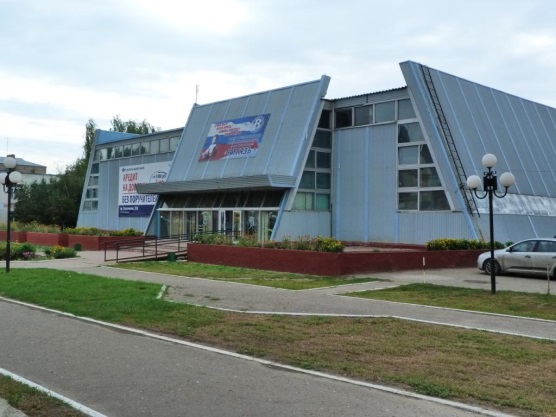 Спортивных учрежденийед.9Количество занимающихся в нихчел1830Культивируемые виды спортаед.20Спортивных школед.1-из них специализированныхед.1Количество занимающихся в нихчел.76Стадионовед.2Плавательных бассейновед.1Спортивных залов	ед.56Уровень обеспеченности населенияна 1 тыс. жит.- по спортивным залам %35- по плавательным бассейнам %6Лагеря, детские загородныеед.1Доля населения, систематически занимающихся физической культурой и спортом%23ПоказателиНа 01.01.19 г.Районные газеты1Общий тираж газет, экз.235518Профинансировано из средств местного бюджета, тыс. руб.1011,8ПоказателиЕд. измеренияНа 01.01.2019 г.Безработные, всего чел.279из них получающие пособиечел.245Уровень безработицы%0,8Численность ищущих работу граждан, состоящих на учете в службе занятости, всегочел.281в т.ч. – ищущих работу инвалидов, состоящих на учете в службе занятостичел.4Коэффициент напряженности (число не занятых безработных на одну вакансию)чел.1,4ПоказателиЕд. изм.Отгружено товаров собственного производства,на 01.01.2019 г.в % к 01.01.2018 г.Объем отгрузки обрабатывающих производств – всеготыс. руб.4547502,9115,6из них:-производство пищевых продуктов, включая напитки  и табактыс. руб.---текстильное и швейное производствотыс. руб.--- обработка древесины и производство изделий из дереватыс. руб.--- производство резиновых и пластмассовых изделий тыс. руб.--- металлургическое производство и производство готовых металлических изделийтыс. руб.---производство машин и оборудованиятыс. руб.---производство электрооборудования, электронного и оптического оборудованиятыс. руб.---прочие производстватыс. руб.--Обеспечение электрической энергией, газом и паромтыс. руб.309359,6100,4Водоснабжение, водоотведение, организация сбора и утилизации отходов, деятельность по ликвидации загрязненийтыс. руб.-  -АГРОПРОМЫШЛЕННЫЙ   КОМПЛЕКСПродукцияЕд.измер.На01.01.19 г.01.01.19 г.в % к01.01.2018 г.1234Мясо и мясопродукты, всегот.  данные отсутствуют-Цельномолочная продукция (в пересчете на молоко)т.  данные отсутствуют-Хлебобулочные изделият.1460100Масло растительноет.5246799,8Жмыхт.  данные отсутствуют-Комбикормат.  данные отсутствуют-ПоказателиНа 01.01.19 г.в % к01.01.2018 г.Надой на 1 фуражную корову (кг)10096118,7Яйценоскость (штук)данные отсутствуют-Среднесуточные привесы:Крупного рогатого скота на выращивании, откорме и нагуле (грамм)данные отсутствуют-ПоказателиНа 01.01.19 г.Сельхозпредприятия без крестьянских (фермерских) хозяйств – всего38в том числе:- государственные2- акционерные общества, товарищества, ООО33- артели, колхозы-- сельхозкооперативы-Прочие3Крестьянские (фермерские) хозяйства, включая ИП13ПоказателиЕд. изм.на 01.01.19 г.01.01.2019 г. в % к 01.01.2018 г.Перевезено грузов крупными и средними предприятиямитыс.т.387,074,7Перевезено автобусами общего пользованиятыс. пассажиров--Грузооборот (по крупным и средним предприятиям) тыс. т/км24715,1117,5Общий пассажирооборот транспорта общего пользования тыс. пас.км.--ПоказателиНа 01.01.18 г.На 01.01.19 г.01.01.2019 г в % к 01.01.2018 гГрузовые автомобили - всего2754Данные отсутст.-Общего пользования по предприятиям подотрасли933Данные отсутст.-	Автобусы - всего255Данные отсутст.-Общего пользования по предприятиям подотрасли152Данные отсутст.-Легковые служебные автомобили480Данные отсутст.-Легковые таксомоторы -Данные отсутст.-	Личные легковые автомобили21540Данные отсутст.-ПОТРЕБИТЕЛЬСКИЙ РЫНОК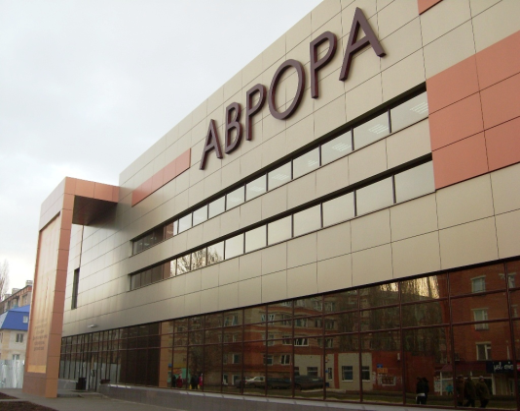 Показателина01.01.2019 г.01.01.2019 гв % к01.01.2018 г.Общий объем розничного товарооборота, в т. ч.4613252108,8оборот розничной торговли торгующих организаций и индивидуальных предпринимателей  реализующих товары вне рынка и ярмарок4202595109,5Продажа товаров на розничных рынках и ярмарках410657102,1Оборот общественного питания 211485115,9Платные услуги насел. --СТРУКТУРА И ХАРАКТЕРИСТИКА ПРЕДПРИЯТИЙ И ОРГАНИЗАЦИЙНаименование отраслиКол-во субъектов на01.01.18 г.Кол-во субъектов на 01.01.19 г.01.01.2019 г. в % к 01.01.2018 г.Обрабатывающие производства434093,0Сельское хозяйство, охота и лесное хозяйство545194,4Добыча полезных ископаемых44100Обеспечение электрической энергией, газом и паром; кондиционирование воздуха540,8Оптовая и розничная торговля; ремонт автотранспортных средств, мотоциклов107107100Гостиницы и предприятия общественного питания11981,8Транспортировка и хранение171588,2Финансовая и страховая деятельность77100Деятельность по операциям с недвижимым имуществом4353123,3Государственное управление2324104,3Образование5959100Здравоохранение и предоставление социальных услуг2121100Строительство2425104,2прочие1029492,2Всего:52051398,7ПоказателиДебит.задол.на 01.01.2019гКредит.задол.на 01.01.2019гПревышение кредиторской задолженности над дебиторской (+,-)Финансовый результат прибыль (+) убыток (-)Обрабатывающие производстваотсут. данные отсут. данные отсут. данные отсут. данные Сельское хозяйство441192736712295520- 97883Обеспечение электрической энергией, газом и паром; кондиционирование воздухаотсут. данные отсут. данные отсут. данные отсут. данные ВСЕГО9230141298259375245- 59541ПоказателиДебиторская Дебиторская Кредиторская Кредиторская Показателивсегов т.ч. просроченнаявсегов т. ч. просроченнаяОбрабатывающие производстваотсут. данные - отсут. данные -Сельское хозяйство441192-736712-Транспорт и связь----Производство и распределение электроэнергии, газа и воды----Здравоохранение и предоставление прочих, социальных и персональных услуг----ВСЕГО923014-1298259-РАЗДЕЛ Y.  ИНВЕСТИЦИИРАЗДЕЛ Y.  ИНВЕСТИЦИИРАЗДЕЛ Y.  ИНВЕСТИЦИИРАЗДЕЛ Y.  ИНВЕСТИЦИИРАЗДЕЛ Y.  ИНВЕСТИЦИИРАЗДЕЛ Y.  ИНВЕСТИЦИИПоказателиЕд. измеренияНа 01.01.19г.Инвестиции в основной капитал по крупным и средним предприятиям, в т.ч.тыс. руб.1011870-сельское хозяйство, охота и лесное хозяйствотыс. руб.807466-обрабатывающие производстватыс. руб.118293-производство и распределение электроэнергии, газа, воды тыс. руб.отсут. данные-оптовая и розничная торговлятыс. руб.22786- гостиницы и ресторанытыс. руб.отсут. данные-операции с недвижимым имуществомтыс. руб.-- государственное управлениетыс. руб.7821-образованиетыс. руб.6345-здравоохранение и представление социальных услугтыс. руб.14687- прочиетыс. руб.отсут. данныеОбъем инвестиций в основной капитал, рублей на одного жителя руб.16061,4Ввод в действие жилых домов, общей площадикв.м.15019Объем подрядных работтыс. руб.-Источники  финансированиятыс. руб.Уд.вес в общем объеме, %Всего инвестиций в основной капитал по крупным и средним предприятиям,из них:1011870100Собственные средства,65117884,8Привлеченные средства, из них:36069215,2кредиты банков--за счет заемных средств других организаций--бюджетные средства, в том числе:--- из федерального бюджета--- из областного бюджета---из местного бюджета--Средства внебюджетных фондов--Прочие средства--РАЗДЕЛ  YI.     ФИНАНСЫПоказателиНа 01.01.18 г.На 01.01.19 г.01.01.2019 г. % к 01.01.2018 г.Доходы – всего991741,51137214,6114,7в том числеСобственные доходы220564,1239597108,6из них:-налог на доходы с физических лиц116814,4132039113,0-акцизы на нефтепродукты28241,932509,1115,1Налоги на совокупный доход в т.ч. - единый налог на вмененный доход15044,711909,179,2- единый сельскохозяйственный налог6153,24460,572,5-патентная система налогообложения 144,3278,1192,7Налог на имущество – всего, в т.ч.47817,450449,5105,5     - налог на имущество физических лиц21686,726112,3120,4     - земельный налог26130,724337,293,1Госпошлина, сборы6348,27951,1125,2Неналоговые доходы в т.ч.43960,149360,1112,3    - доходы от использования имущества находящегося в государственной и муниципальной собственности1207,71747,2144,7Безвозмездные поступления727217,3848257,5116,6ПоказателиНа 01.01.2018 г.На 01.01.2019 г.01.01.2019 г в % к 01.01.2018 годуРасходы – всего  (тыс. руб.)990794,51118307,8112,9Общегосударственные вопросы90292,7113531,9125,7Национальная оборона1077,31278,2118,6Национальная безопасность и правоохранительнаядеятельность22422757,3123,0Национальная экономика40027,447701,3119,2Жилищно-коммунальное хозяйство48344,173832152,7Образование671549,5729616,3108,6Культура, кинематография83662,989258,5106,7Социальная политика27707,329877,2107,8Физическая культура и спорт22021,928212128,1Обслуживание государственного и муниципального долга3869,42243,158,0Профицит бюджета (+), дефицит бюджета (-)94718906,8-Источники внутреннего финансирования-947-18906,8-РАЗДЕЛ  YII.    МАЛЫЙ  БИЗНЕСПоказателиЕд. изм.на01.01.18г.на01.01.19 г.01.01.2019 г. в %к 01.01.2018г.Количество организаций, плательщиков единого налога на вмененный доходед.92188295,8Количество организаций, применяющих упрощенную систему налогообложенияед.73071097,3Количество организаций, применяющих патентную систему налогообложенияед.011-Численность предпринимателейчел.14641469100,3